My MinFin : les fiches de paiementIdentificationAllez sur le site www.myminfin.be. 
En haut de la page, cliquez sur « Identifiez-vous » 
Il existe plusieurs possibilités d’identification, la plus simple étant l’utilisation de votre carte d’identité grâce à un lecteur de carte et à votre code pin. 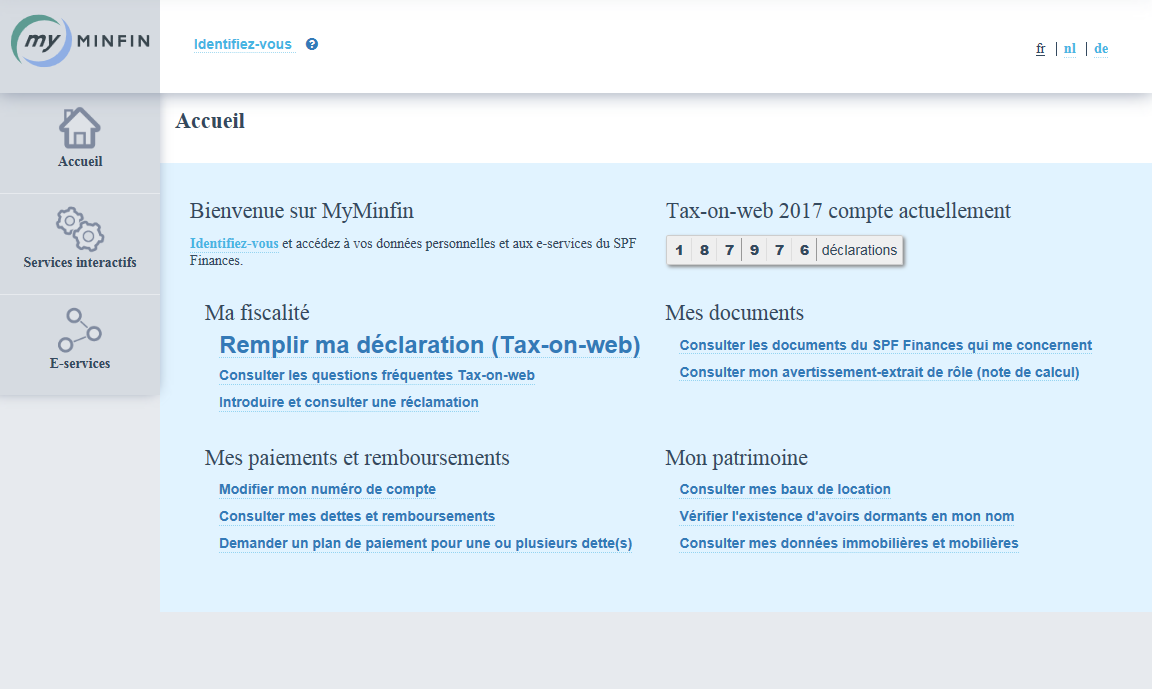 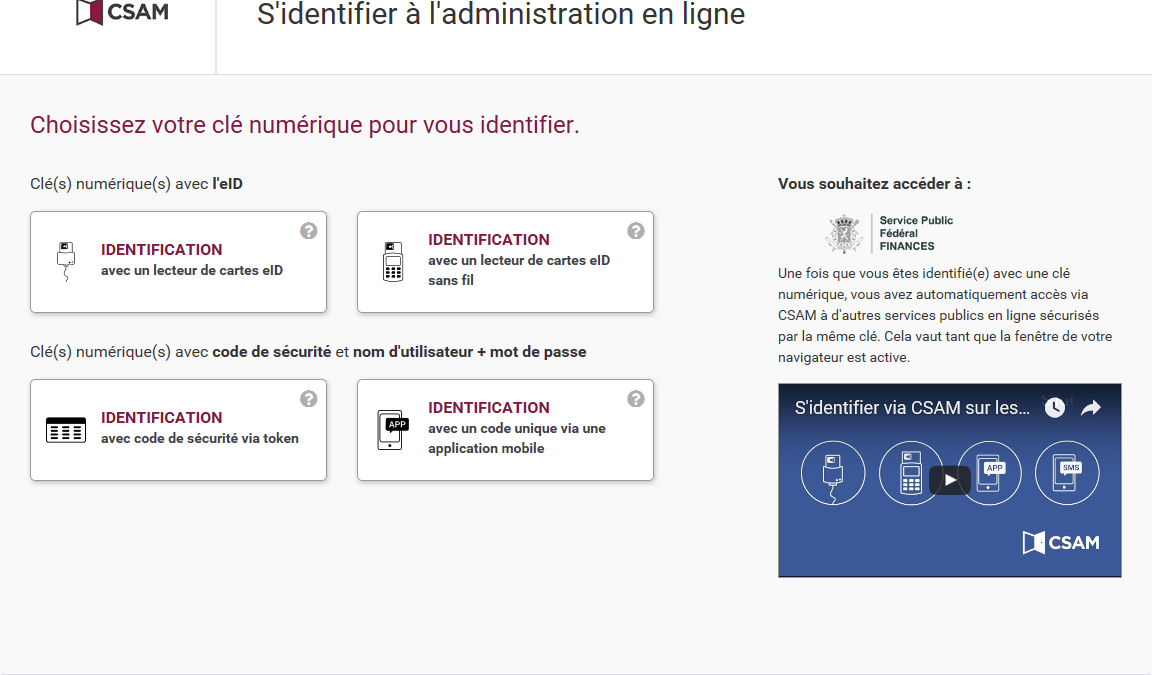 Cliquer sur l’icône appropriéeLa partie gauche de la page vous donne accès à toute une série de services personnels.
Les fiches de paiement figurent  dans le menu « Mes documents ».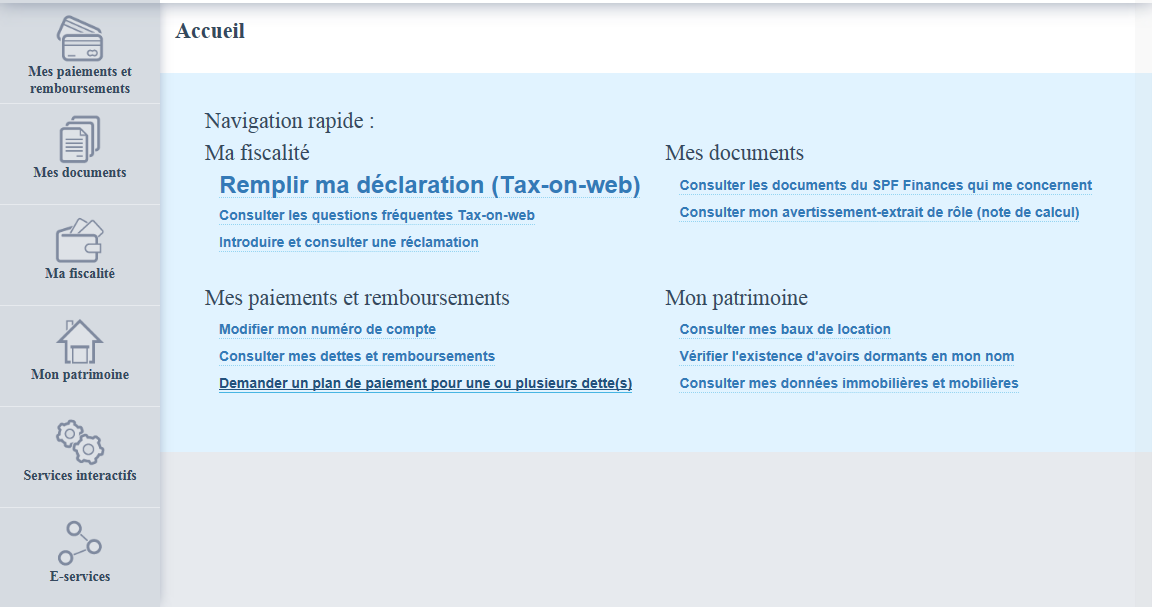 Rechercher les fiches de paiementAprès ouverture, différents types de documents apparaissent à l’écran. Il s’agit par exemple de tous les documents du SPF Finances concernant votre déclaration fiscale, … ainsi que les fiches de paiement de PersoPoint.Vous pouvez filtrer votre recherche à l’aide du menu déroulant  situé à droite (types de documents et année).Les fiches de paiement  sont classées par date, la plus récente se trouvant au-dessus.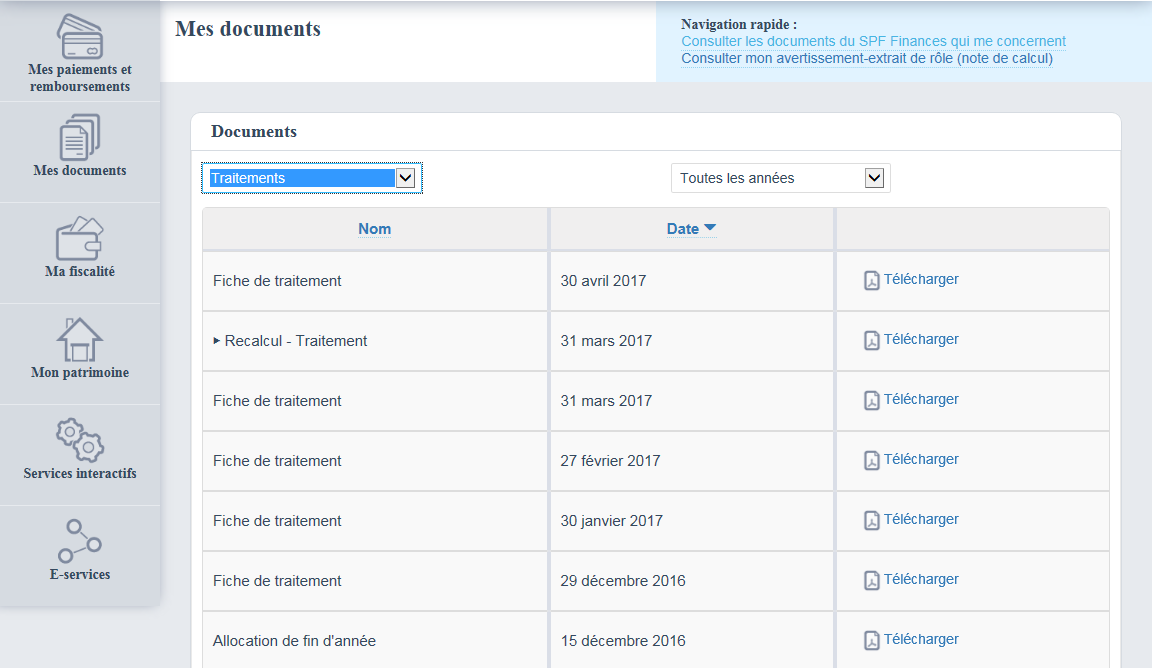 Il suffit à présent de cliquer sur «télécharger » pour consulter  la fiche de paiement concernée.